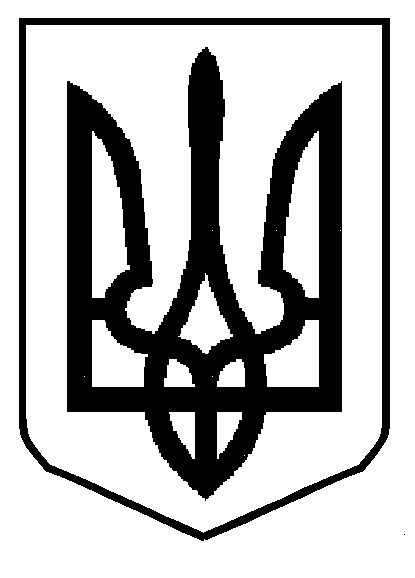 МІНІСТЕРСТВО  ОСВІТИ  І  НАУКИ  УКРАЇНИДЕПАРТАМЕНТ ОСВІТИ І НАУКИ ЛЬВІВСЬКОЇ ОБЛАСНОЇ ДЕРЖАВНОЇ АДМІНІСТРАЦІЇН А К А ЗПро підсумки ІІ (обласного) етапуВсеукраїнської дитячо-юнацькоївійськово-патріотичної гри «Сокіл» («Джура»), присвяченого 110-ій річниці від дня народження Р. ШухевичаНа виконання наказів Міністерства освіти і науки України від 11 листопада 2016 року № 1363 «Про проведення у 2016/2017 навчальному році Всеукраїнської дитячо-юнацької військово-патріотичної гри «Сокіл» («Джура»)», департаменту освіти і науки Львівської облдержадміністрації від 01 грудня 2016 року № 07-01/566 «Про проведення у 2016/2017 навчальному році ІІ (обласного), І (районних, міських, ОТГ) та шкільних етапів Всеукраїнської дитячо-юнацької військово-патріотичної гри «Сокіл» («Джура»)» та від 18 травня 2017 року № 07-01/257 «Про проведення ІІ (обласного) етапу Всеукраїнської дитячо-юнацької військово-патріотичної гри «Сокіл» («Джура»), присвяченого 110-ій річниці від дня народження               Р. Шухевича» 19-24 червня 2017 року комунальним закладом Львівської обласної ради «Львівський обласний центр краєзнавства, екскурсій і туризму учнівської молоді» на території дитячої турбази «Карпати»                               (вул. Кам’янецька, 11, с. Кам’янка Сколівського району) та за її межами проведено ІІ (обласний) етап Всеукраїнської дитячо-юнацької військово-патріотичної гри «Сокіл» («Джура»).У заході взяли участь школярі Бродівського, Буського, Городоцького, Дрогобицького,  Жидачівського, Жовківського, Золочівського, Кам’янка-Бузького, Миколаївського, Мостиського, Перемишлянського,  Пустоми-тівського, Радехівського, Сколівського, Сокальського, Старосамбірського, Стрийського, Турківського, Яворівського районів; міст Борислава, Дрогобича, Моршина, Нового Роздолу, Самбора, Стрия, Трускавця; Гніздичівської, Мостиської, Новокалинівської, Судововишнянської, Шеги-нівської об’єднаних територіальних громад; Галицького, Личаківського та Сихівського районів міста Львова.Програмою гри були передбачені залікові види (конкурси): «Впоряд» (стройова підготовка); козацько-туристська «Смуга перешкод»; «Стрільба з пневматичної зброї» (в закритому приміщенні); гра «Козацькі перегони»; гра «Рятівник»; «Ігри на «дужання» (боротьба-гра з перетягування канату); додаткові обов’язкові види (конкурси): ватра знайомств «Візитка рою»; ватра «Слава Героям»; гра «Відун»; конкурс звітів про виконання завдань під гаслом «Добре діло»; конкурс «Кращий кашовар»; конкурс «Бівак. Таборування» та види, участь в яких добровільна: «Теренова гра» і «Нічна стійка».Належний рівень підготовки показала більшість учнівських команд (роїв). Однак, за порушення таборової дисципліни рій міста Моршина був дискваліфікований, а результати – анульовані.Переможцем гри став рій «Родяни» Стрийського району, друге місце виборов  рій імені Петра Сагайдачного Городоцького району району, третє – рій «Галицький Кіш» Галицького району міста Львова. На підставі підсумкового протоколу (додається)Н А К А З У Ю:Визнати переможцями ІІ (обласного) етапу Всеукраїнської дитячо-юнацької військово-патріотичної гри «Сокіл» («Джура»):У виді «Впоряд» (стройова підготовка):І місце – рій «Родяни» Стрийського району;ІІ місце – рій «Тустань» міста Борислава;ІІІ місце – рій «Сокіл» Сихівського району міста Львова.У виді «Ігри на «дужання»:ІІ місце – рій «Козацька воля» міста Нового Роздолу;ІІІ місце – рій «Соколи» Сокальського району.У козацько-туристській «Смузі перешкод»:І місце – рій «Соколята» Старосамбірського району;ІІ місце – рій «Родяни» Стрийського району;ІІІ місце – рій імені Петра Сагайдачного Городоцького району.У командному заліку виду «Стрільба з пневматичної зброї»                     (в закритому приміщенні):І місце – рій імені Петра Сагайдачного Городоцького району;ІІ місце – рій «Соколи» Сокальського району;	ІІІ місце – рій «Галицький Кіш» Галицького району міста Львова.В індивідуальному заліку серед юнаків виду «Стрільба з пневматичної зброї» (в закритому приміщенні):ІІ місце – Олега Галіва, члена рою «Соколи» Сокальського району;ІІІ місце – Юрія Череватого, члена рою «Родяни» Стрийського району.В індивідуальному заліку серед дівчат виду «Стрільба з пневматичної зброї» (в закритому приміщенні):І місце – Юлію Крук, члена рою імені Петра Сагайдачного Городоцького району; ІІ місце – Юліанну Мицак, члена рою «Калицький Кіш» Галицького району міста Львова;ІІІ місце – Ярину Іваницьку, члена рою імені Петра Сагайдачного Городоцького району.У грі «Козацькі перегони»:І місце – рій «Нескорені» Жидачівського району;ІІ місце – рій імені Івана Виговського Гніздичівської ОТГ;ІІІ місце – рій «Родяни» Стрийського району.У грі «Рятівник»:І місце – рій «Родяни» Стрийського району;ІІ місце – рій імені Івана Виговського Гніздичівської ОТГ;ІІІ місце – рій «Галицький Кіш» Галицького району міста Львова.У конкурсі ватра «Слава Героям»:І місце – рій «Соколята» Старосамбірського району;ІІ місце – рій «Родяни» Стрийського району;ІІІ місце – рій «Тустань» міста Борислава.У конкурсі звітів про виконання завдань під гаслом «Добре діло»:І місце – рій «Родяни» Стрийського району;ІІ місце – рій «Запорожці» Мостиської ОТГ;ІІІ місце – рій імені Назара Пеприка Пустомитівського району;ІІІ місце – рій «Нащадки козаків» Миколаївського району.У грі «Відун»:І місце – рій «Терті пляцки» Личаківського району міста Львова;ІІ місце – рій «Сокіл» Сихівського району міста Львова;ІІ місце – рій «Соколи» Сокальського району;ІІІ місце – рій «Галицький Кіш» Галицького району міста Львова;ІІІ місце – рій «Гарай» Жовківського району.У конкурсі «Кращий кашовар»:І місце – рій «Родяни» Стрийського району;ІІ місце – рій «Тустань» міста Борислава;ІІІ місце – рій «Соколи» Сокальського району.У конкурсі «Бівак. Таборування»:І місце – рій «Родяни» Стрийського району;І місце – рій «Сталеві вовки» Судововишнянської ОТГ;І місце – рій «Козаки» Перемишлянського району;І місце – рій «Соколи» Сокальського району;І місце – рій «Нащадки козаків» Миколаївського району;І місце – рій імені Івана Виговького Гніздичівської ОТГ;І місце – рій «Соколи» Дрогобицького району;І місце – рій «Характерники» міста Стрия;І місце – рій «Тустань» міста Борислава;І місце – рій «Сокіл» Сихівського району міста Львова;І місце – рій «Бойки» Турківського району;І місце – рій «Терті пляцки» Личаківського району міста Львова;І місце – рій «Гарай» Жовківського району;І місце – рій «Новітні гайдамаки» Яворівського району;І місце – рій «Соколи» Мостиського району;І місце – рій «Козацька воля» міста Нового Роздолу;І місце – рій імені Петра Сагайдачного Городоцького району;І місце – рій «Соколята» Старосамбірського району;І місце – рій «Сокіл» імені Івана Боберського міста Самбора;І місце – рій «Запорожці» Мостиської ОТГ;І місце – рій імені Назара Пеприка Пустомитівського району;І місце – рій «Гефайст» Радехівського району;І місце – рій «Гайдамаки» Кам’янка-Бузького району;І місце – рій «Золочівська фортеця» Золочівського району;І місце – рій «Скеля» міста Дрогобича;І місце – рій «Козаченьки» Буського району;ІІ місце – рій «Славські соколи» Сколівського району;ІІ місце – рій імені Петра Сагайдачного Новокалинівської ОТГ;ІІІ місце – рій «Нескорені» Жидачівського району;ІІІ місце – рій «Фенікс» міста Трускавця.У комплексному заліку ІІ (обласного) етапу Всеукраїнської дитячо-юнацької військово-патріотичної гри «Сокіл» («Джура»), присвяченого 110-ій річниці від дня народження Р. Шухевича:І місце – рій «Родяни» Стрийського району у такому складі:Кобрина Віталія, учня НВК «Станківський ЗНЗ І-ІІІ ст. – ДНЗ»;Гусака Владислава, учня НВК «Станківський ЗНЗ І-ІІІ ст. – ДНЗ»;Гебінця Миколи, учня НВК «Станківський ЗНЗ І-ІІІ ст. – ДНЗ»;Сойки Івана, учня НВК «Станківський ЗНЗ І-ІІІ ст. – ДНЗ»;Череватого Юрія, учня НВК «Станківський ЗНЗ І-ІІІ ст. – ДНЗ»;Огородник Іванни, учениці НВК «Станківський ЗНЗ І-ІІІ ст. – ДНЗ»;Бойсин Ірини, учениці НВК «Станківський ЗНЗ І-ІІІ ст. – ДНЗ»;Скоропад Іванни, учениці НВК «Станківський ЗНЗ І-ІІІ ст. – ДНЗ»;ІІ місце – рій імені Петра Сагайдачного Городоцького району у такому складі:Калимона Андрія, учня Комарнівської ЗОШ І-ІІІ ст.;Ліпара Данила, учня Комарнівської ЗОШ І-ІІІ ст.;Мамчура Максима, учня Комарнівської ЗОШ І-ІІІ ст.;Пеленського Романа, учня Комарнівської ЗОШ І-ІІІ ст.;Щипеля Віталія, учня Комарнівської ЗОШ І-ІІІ ст.;Іваницької Ярини, учениці Комарнівської ЗОШ І-ІІІ ст.;Крук Юлії, учениці Комарнівської ЗОШ І-ІІІ ст.;Расюк Вікторії, учениці Комарнівської ЗОШ І-ІІІ ст.;ІІІ місце – рій «Галицький Кіш» Галицького району міста Львова у такому складі:Мицак Юліанни, учениці СЗШ № 34 ім. М. Шашкевича;Децика Романа, учня СЗШ № 34 ім. М. Шашкевича;Жук Дарини, учениці СЗШ № 34 ім. М. Шашкевича;Ватаманюка Валентина, учня СЗШ № 34 ім. М. Шашкевича;Демчук Валерії, учениці СЗШ № 34 ім. М. Шашкевича;Гавур Анастасії, учениці СЗШ № 34 ім. М. Шашкевича;Щербатиха Єгора, учня СЗШ № 34 ім. М. Шашкевича;Кіщака Миколи, учня СЗШ № 34 ім. М. Шашкевича.Директору комунального закладу Львівської обласної ради «Львівський обласний центр краєзнавства, екскурсій і туризму учнівської молоді» М.В. Набитовичу:Нагородити переможців ІІ (обласного) етапу Всеукраїнської дитячо-юнацької військово-патріотичної гри «Сокіл» («Джура») кубками, медалями та дипломами КЗ ЛОР ЛОЦКЕТУМ, всі команди (рої) – подяками за активну участь і значками «Учасник обласного етапу гри Джура 2017». Забезпечити участь команди (рою)-переможця «Родяни» Стрийсь-кого району у ІІІ (Всеукраїнському) етапі Всеукраїнської дитячо-юнацької військово-патріотичної гри «Сокіл» («Джура») – «Джура – 2017: Слобідська Січ».Висловити подяки:За високий рівень музичного супроводу під час урочистого відкриття ІІ (обласного) етапу Всеукраїнської дитячо-юнацької військово-патріотичної гри «Сокіл» («Джура») Вовку Роману Петровичу, старшому лейтенанту, начальнику оркестру – військовому диригенту 2-ої окремої Галицької бригади Національної Гвардії України.За високу підтримку духовного стану і вольового духу учасників під час проведення ІІ (обласного) етапу Всеукраїнської дитячо-юнацької військово-патріотичної гри «Сокіл» («Джура»): Отцю Ростиславу Височану, військовому капелану Стрийської єпархії УГКЦ;Отцю Володимиру Борису, військовому капелану Самбірсько-Дрогобицької єпархії УГКЦ.За вагомий внесок у проведення урочистого відкриття ІІ (обласного) етапу Всеукраїнської дитячо-юнацької військово-патріотичної гри «Сокіл» («Джура»):Ткачуку Павлу Петровичу, генерал-лейтенанту, начальнику Національної академії сухопутних військ імені гетьмана Петра Сагайдачного;Шуляку Петру Юрійовичу, полковнику, командиру 2-ої окремої Галицької бригади Національної Гвардії України;Британ Роксолані Василівні, директору Сколівського районного будинку дитячої та юнацької творчості;Сличко Світлані Василівні, директору народного дому культури «Бескид» Сколівського району;Щербяку Назарію Васильовичу, директору школи бойового гопака «Вовк».За допомогу в організації ІІ (обласного) етапу Всеукраїнської дитячо-юнацької військово-патріотичної гри «Сокіл» («Джура»):Бліновському Роману Володимировичу, адміністративному директору СП «Росан»;Бурдяку Юрію Володимировичу, директору ТзОВ «БК НАДІЙНІ ПАРТНЕРИ»;Гривулу Тарасу Теодоровичу, офіцеру відділу по роботі з особовим складом Національної академії сухопутних військ імені гетьмана Петра Сагайдачного.За належну організацію та проведення ІІ (обласного) етапу Всеукраїнської дитячо-юнацької військово-патріотичної гри «Сокіл» («Джура»):Нестеренку Євгену Олександровичу, заступнику директора з навчально-виховної роботи Станківської СЗОШ І-ІІІ ст. Стрийського району;Люсаку Анатолію Васильовичу, вчителю географії Жидачівського НВК;Гурському Юрію Михайловичу, в.о. керівника відділу освіти Жидачівської райдержадміністрації;Дзюбі Ігорю Івановичу, вчителю предмета «Захист Вітчизни» СЗШ № 32 міста Львова;Дзяному Миколі Гнатовичу, директору Підзвіринецької                      ЗОШ І-ІІІ ст. Городоцького району;Скольському Степану Тарасовичу, старшині, фельдшеру 1-го батальйону 2-ої окремої Галицької бригади Національної Гвардії України;Терлецькому Олександру Євгеновичу, директору Терлівської               ЗОШ І-ІІ ст. Старосамбірського району;Франчуку Назару Орестовичу, лейтенанту поліції, заступнику начальника ВЗзГ патрульної поліції у місті Львові.За належну організацію та проведення виду «Стрільба з пневматичної зброї» ІІ (обласного) етапу Всеукраїнської дитячо-юнацької військово-патріотичної гри «Сокіл» («Джура») Репчаку Ростиславу Борисовичу та Вихопню Богдану Степановичу, членам правління ВМО «СВІМ».За високий рівень підготовки команд (роїв) до участі у ІІ (обласному) етапі Всеукраїнської дитячо-юнацької військово-патріотичної гри «Сокіл» («Джура»):Бойсин Галині Богданівні та Буняку Андрію Михайловичу, керівникам рою Стрийського району;Стефанишину Володимиру Володимировичу та Геві Роману Володимировичу, керівникам рою Городоцького району;Лешківцю Ігорю Богдановичу та Мазуру Андрію Михайловичу, керівникам рою Галицького району міста Львова.За відродження й розвиток історичних, патріотичних і культурних традицій Українського козацтва, виховання юних патріотів на засадах національної гідності та високої самосвідомості Балабанському Ігорю Васильовичу, методисту районного методичного кабінету Стрийської райдержадміністрації.Керівнику відділу освіти міста Моршина Никифорів В.Г. встановити причини факту порушення таборової дисципліни командою «Скала» під час проведення ІІ (обласного) етапу гри і вжити заходи щодо попередження аналогічної ситуації.Інформувати органи управління освітою районів, міст обласного значення та об’єднаних територіальних громад про підсумки заходу.Контроль за виконанням наказу покласти на начальника управління департаменту освіти і науки Книшик С.І.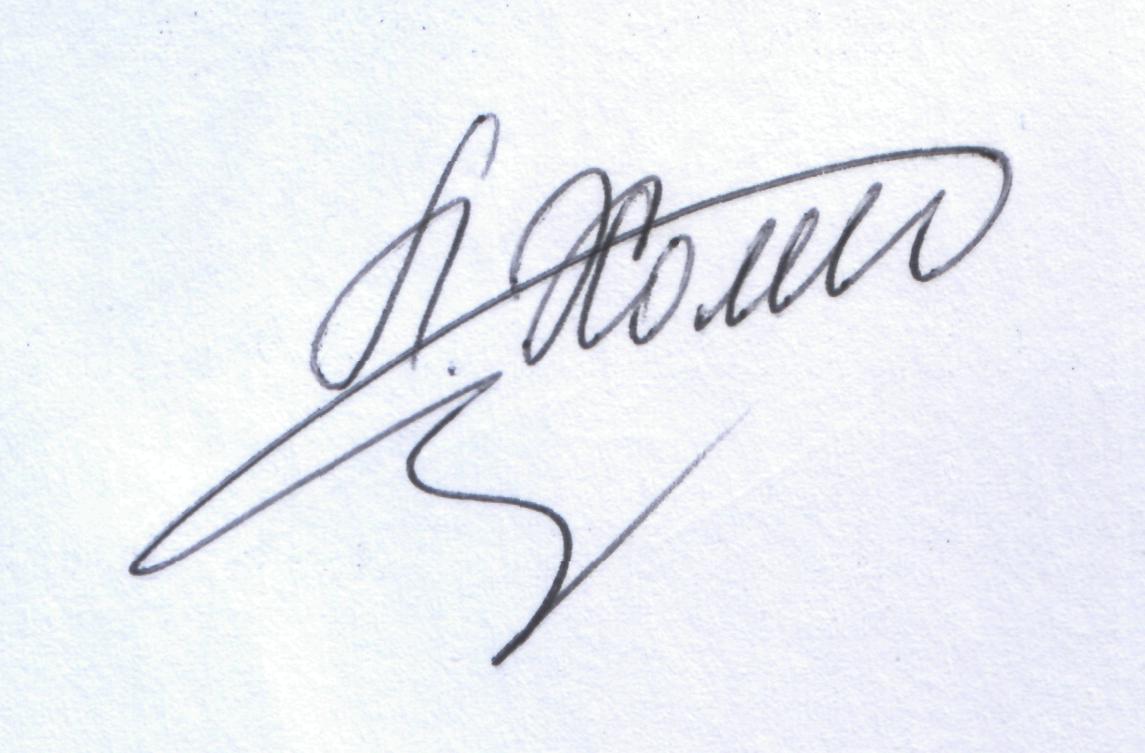 Директор                                                                       Л.С. Мандзій10.08.2017 р.Львів№ 07-01/400